介護サポーター養成研修を受講してみませんか？この研修を修了すれば、「介護サポーター」として庄原市内の介護事業所で働くことができます。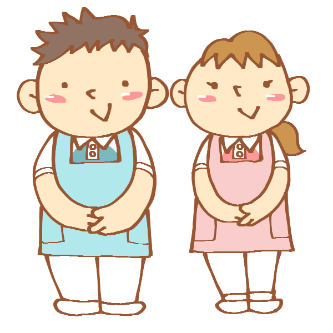 